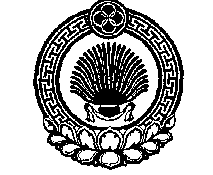 РЕШЕНИЕ СОБРАНИЯ ДЕПУТАТОВ САДОВСКОГО СЕЛЬСКОГО МУНИЦИПАЛЬНОГО ОБРАЗОВАНИЯРЕСПУБЛИКИ КАЛМЫКИЯот «24» ноября 2015г.              №  2/11                             с. Садовое«О проекте решения Собрания депутатов Садовского сельского муниципального	образованияРеспублики Калмыкия «О бюджете  Садовского сельского муниципального образования Республики Калмыкия на 2016 год  в первом чтении»В целях обеспечения участия граждан, проживающих на территории Садовского сельского муниципального образования Республики Калмыкия в обсуждении проекта решения Собрания депутатов Садовского сельского муниципального образования Республики Калмыкия «О бюджете Садовского сельского муниципального образования Республики Калмыкия на 2016 год», в соответствии с п. З ст.28 Федерального закона от 06.10.2003 г. № 131-ФЗ «Об общих принципах организации местного самоуправления в Российской Федерации», Собрание депутатов Садовского сельского муниципального образования Республики Калмыкиярешило:1.Одобрить прилагаемый к настоящему решению проект решения Собрания депутатов Садовского сельского муниципального образования Республики Калмыкия «О бюджете Садовского сельского муниципального образования Республики Калмыкия на 2016 год».2.Обнародовать проект решения Собрания депутатов Садовского  сельского муниципального образования Республики Калмыкия «О бюджете Садовского сельского муниципального образования Республики Калмыкия на 2016 год» в установленном порядке в срок до 25 декабря 2015 года.3.Установить, что предложения граждан по проекту решения Собрания депутатов Садовского сельского муниципального образования Республики Калмыкия «О бюджете Садовского сельского муниципального образования Республики Калмыкия на 2016 год» принимаются в письменном виде организационной комиссией по проведению публичных слушаний на территории Садовского сельского муниципального образования Республики Калмыкия с 24 ноября 2015года по 20 декабря 2015года по адресу: Республика Калмыкия Сарпинский район с. Садовое ул. Ленина, 96 с 900 часов до 1700 часов.4.Для обсуждения проекта решения Собрания депутатов Садовского сельского муниципального образования Республики Калмыкия «О бюджете Садовского сельского муниципального образования Республики Калмыкия на 2016 год» с участием жителей муниципального образования, провести публичные слушания 21декабря 2015года в 1400 ч. по адресу: Республика Калмыкия Сарпинский район с. Садовое, ул. Ленина, 96 согласно установленному Собранием депутатов Садовского сельского муниципального образования Республики Калмыкия Порядку организации и проведения публичных слушаний.Организационной комиссии по организации и проведению публичных слушаний в Садовском сельском муниципальном образовании Республики Калмыкия оповестить жителей Садовского сельского муниципального образования Республики Калмыкия о проводимых публичных слушаниях путем опубликования информации в установленном порядке в срок до 16 декабря 2015года.Заключение о результатах публичных слушаний, а также сообщение о том, что состоялось обсуждение проекта решения Собрания депутатов Садовского сельского муниципального образования Республики Калмыкия «О бюджете Садовского сельского муниципального образования Республики Калмыкия на 2016 год», подлежат опубликованию в установленном порядке в срок до 26 декабря 2015года.Провести сессию Собрания депутатов Садовского сельского муниципального образования Республики Калмыкия  29 декабря 2015года по вопросам:1)учета предложений граждан в проект решения Собрания депутатов Садовского сельского муниципального образования Республики Калмыкия «О бюджете Садовского сельского муниципального образования Республики Калмыкия на 2016 год», обсуждения результатов проведенных публичных слушаний по указанному проекту;2)принятия решения Собрания депутатов Садовского сельского муниципального образования Республики Калмыкия «О бюджете Садовского сельского муниципального образования Республики Калмыкия на 2016 год» с учетом мнения жителей муниципального образования.8.Настоящее решение подлежит опубликованию одновременно с проектом решения Собрания депутатов Садовского сельского муниципального образования Республики Калмыкия «О бюджете Садовского сельского муниципального образования Республики Калмыкия на 2016 год» и вступает в силу со дня его официального опубликования. Председатель Садовского сельскогомуниципального образования Республики Калмыкия                                           З.И.Романенко